MODELO 4.- DE PAPELETA DE VOTACIÓN.Tamaño 90 x140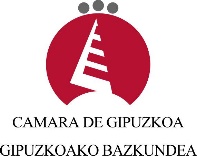 2022EKO HAUTESKUNDEAKELECCIONES 2022Taldea  Grupo: ……………….Kategoria  Categoría: ………….HAUTESKUNDE-TXARTELA   PAPELETA DE VOTACIÓNVOTO A FAVOR DE:	………………………………………………………..EN ALDE EMATEN DUTTaldea  Grupo: ……………….Kategoria  Categoría: ………….HAUTESKUNDE-TXARTELA   PAPELETA DE VOTACIÓNVOTO A FAVOR DE:	………………………………………………………..EN ALDE EMATEN DUT